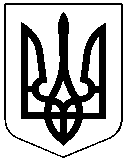 ЧЕРКАСЬКА РАЙОННА РАДАРОЗПОРЯДЖЕННЯ14.03.2023											№9Про нагородження ПочесноюГрамотою Черкаської районноїради і Черкаської районноїдержавної адміністраціїВідповідно до статті 55 Закону України "Про місцеве самоврядування в Україні", рішення районної ради від 18.02.2004 № 14-8 "Про Почесну Грамоту Черкаської районної ради і Черкаської районної державної адміністрації"зобов'язую: НАГОРОДИТИ Почесною Грамотою Черкаської районної ради і Черкаської районної державної адміністрації, КАРІТЕС-СПЕС УКРАЇНА, за матеріальну та соціальну підтримку, надання багатоцільової допомоги, спрямованої на покращення захищеності родин, які постраждали від війни.Голова 							Олександр ВАСИЛЕНКО